Г Л А В А   А Д М И Н И С Т Р А Ц И ИМ У Н И Ц И П А Л Ь Н О Г О     Р А Й О Н А«ЛЕВАШИНСКИЙ РАЙОН» РЕСПУБЛИКИ  ДАГЕСТАНП  О  С  Т  А  Н  О В  Л  Е  Н  И  Е  № 119 от 22 июня 2017 годас.ЛевашиОб организации санкционированных свалок для вывоза ТБО и  мерах по обеспечению санитарного благополучия  в районном центре и населенных пунктах МР «Левашинский район» в рамках проведения «Года экологии»Заслушав 	информацию начальника отдела строительства, архитектуры и ЖКХ Магомедова М.У.  «Об организации санкционированных свалок для вывоза ТБО  и  мерах по обеспечению санитарного благополучия  в районном центре и населенных пунктах МР «Левашинский район»  в рамках проведения «Года экологии», Администрация муниципального района отмечает, что отделом строительства, архитектуры и  ЖКХ совместно с сельскими поселениями проделана определенная работа по наведению санитарного благополучия районного центра и населенных пунктов в рамках мероприятий «Года экологии». Выполнен ряд мероприятий по реализации Программы «Экология и охрана окружающей среды Левашинского района на 2014-2018 годы». Одним из основных направлений Программы явилась санитарная очистка территорий, для чего регулярно осуществляется процесс сбора и вывоза твердых бытовых отходов на площадку, предусмотренную для этих целей.Вместе с тем, остается нерешенной проблема содержания в чистоте 
населенных пунктов с.Хаджалмахи, с.Цудахар и с.Карлабко, на территории которого находится ярмарка «Аябазар», районный центр - с.Леваши, где отсутствует какой-либо контроль за строящимися объектами. В населенных пунктах, где установлены контейнера, из-за отсутствия площадок и отсутствия крышек контейнеров мусор из контейнеров разбрасывается и засоряет территорию вокруг.Те населенные пункты, в которых налажена работа с населением (к примеру,Кулецма, Мусультемахи, Аялакаб, Мекеги, в которых без контейнеров организован вывоз ТБО) содержатся в чистоте и порядке независимо от других причин. В с.Цухта население самостоятельно на своем автотранспорте вывозит мусор на свалку, отсутствует договор на вывоз.2Основными причинами, мешающими в полном объеме решить вопросы в 
сфере очистки территории населенных мест от бытовых отходов, являются не 
финансовые вопросы, а отсутствие целенаправленной, ежедневной работы со 
стороны администраций сельских поселений с населением по содержанию в 
чистоте населенных пунктов. Администрациями сельских поселений практически 
не используются данные им полномочия по вопросам контроля вопросов благоустройства населенных пунктов.В целях улучшения санитарного состояния в населенных пунктах района, обеспечения 	санитарно-эпидемиологического 	благополучия населения                    п о с т а н о в л я ю:1.Информацию начальника отдела строительства, архитектуры и ЖКХ Магомедова М.У.  «Об организации санкционированных свалок для вывоза ТБО  и  мерах по обеспечению санитарного благополучия  в районном центре и населенных пунктах МР «Левашинский район»  в рамках проведения «Года экологии»  принять к сведению.Проводимую работу по обеспечению санитарного благополучия районного центра и населенных пунктов считать недостаточной.2. Отделу строительства, архитектуры и ЖКХ разработать методы оценки работы администраций сельских поселений по вопросам благоустройства, согласно которым ежемесячно оценивать их работу и результаты размещать в средствах массовой информации. Одним из главных критериев считать выполнение мероприятий по охране окружающей среды и природных ресурсов, направленных на оздоровление экологической обстановки.3.Рекомендовать главам сельских поселений:3.1. определить более рентабельный метод организации работы по 
благоустройству территорий. При отсутствии возможности вывоза твердых 
бытовых отходов (ТБО) на районный полигон выделить на окраинах населенных 
пунктов участки для сбора и временного хранения ТБО в соответствии                                с нормами СП 2.1.7.1038-01 «Гигиенические требования к устройству и содержанию полигонов для ТБО», с организацией санитарно-защитной зоны от жилых и общественных зданий не менее 500 метров;3.2. в соответствии с Федеральным законом от 24.06.1989г. №89-ФЗ «Об отходах производства потребления» ежегодно составлять схему (план-график) санитарной очистки на своих административных территориях. План-график уборки территорий доводить до своего населения. В этой схеме предусмотреть рациональный сбор и удаление бытовых отходов из жилых и общественных зданий, предприятий торговли, общественного питания и культурно-бытового назначения.4. Заместителю главы Администрации района Васкаееву М.А., начальнику 
Финансового управления Ахмедову М.М. и начальнику Отдела строительства, 
архитектуры и ЖКХ Магомедову М. У. определить необходимый объем и изыскать 
средства для обеспечения всех населенных пунктов района необходимым 
количеством контейнеров и техникой для вывоза мусора.35. В целях обеспечения санитарного просвещения населения организовать со 
всеми заинтересованными службами предметное обсуждение (круглый стол) по 
проблемам санитарной очистки населенных пунктов, сбора и вывоза мусора и 
регулярно (еженедельно) освещать данный материал по местному телевидению 
«ТБС-Леваши».6. Контроль за исполнением настоящего постановление возложить на 
заместителя главы Администрации МР «Левашинский район» Васкаева М.А.Врио  главы  Администрации     муниципального  района                                                                                    С. Алиев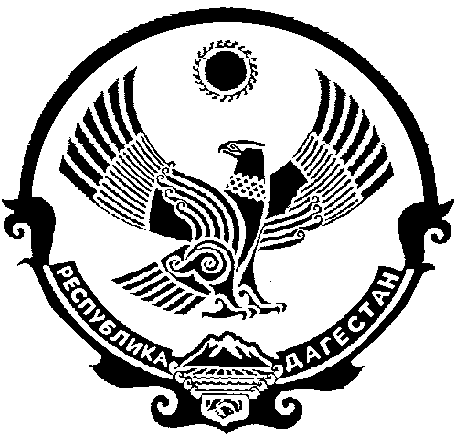 